Earth Science 11						Name: _________________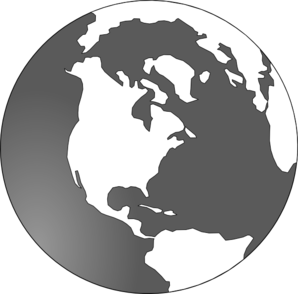 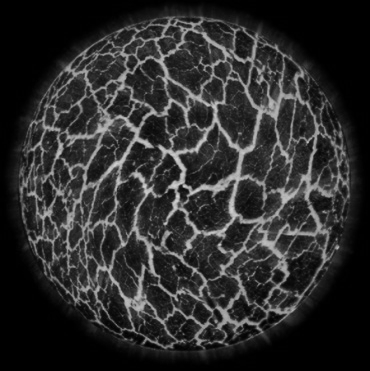 								Date: ____________ Blk: __     THE FORMATION OF THE EARTH NotesGlue the events of the Earth’s Formation in order:Answer the following questions:Explain why the Earth and the Sun are the same age.________________________________________________________________________________________________________________________________________________________________________________________________________________________Why are there lighter rocks in the crust of the Earth (outside layer) and heavier rocks in the core of the Earth (center)?________________________________________________________________________________________________________________________________________________Why are the Iron Banded Formations red?________________________________________________________________________Why is an atmosphere rich in oxygen important for the evolution of life?________________________________________________________________________________________________________________________________________________Describe how the oceans of the Earth formed.________________________________________________________________________________________________________________________________________________________________________________________________________________________CUT OUT THE EVENTS OF THE FORMATION OF THE EARTH!Cut these events out and glue them in order to the worksheet: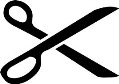 OrderEvent12345678910111213141516174.2 BYA - Water vapour falls as rain, forming the oceans.Dust grain and rocks fused into larger rocks.3 BYA - Key ingredients for life = Carbon, Methane, Ammonia, and water vapour (plus energy).  Simple Cyanobacteria form – which absorbs CO2, and releases O2 as waste.As the mass of the rocks grows, it started to melt – forming a planet of melted magma!Animal and plant species evolved, and the Earth suffered mass extinctions.Increased O2 altered the atmosphere, allowing for more complex life formsMagnetic field protects the early Earth, allowing for the atmosphere to form.65 MYA – K-T Extinction – 50% of species died. Dinosaurs wiped out, allowing for ‘modern’ animals to evolve.Volcano gasses created the early atmosphere (N and Co2).The spinning outer core of the Earth creates the magnetic field to shield from sun’s charged particles (which results in Aurora Borealis.)4.6 BYA - The Sun ignited, sending out rocks and dust.2 BYA - Undersea volcanoes expel iron, which adds to O2 = Banded Iron Formations.Larger rocks collided, growing in mass.0.2 MYA – Modern humans evolve, start agriculture and create art.250 MYA - Permian Extinction – 95% of life died. The Great Dying.  Due to climate change and mass lava flows caused by bringing all the continents together (Pangea) Differentiation = denser material (rocks and minerals) sank to the center of the Earth.The protective atmosphere allows for liquid water on Earth!